Article Title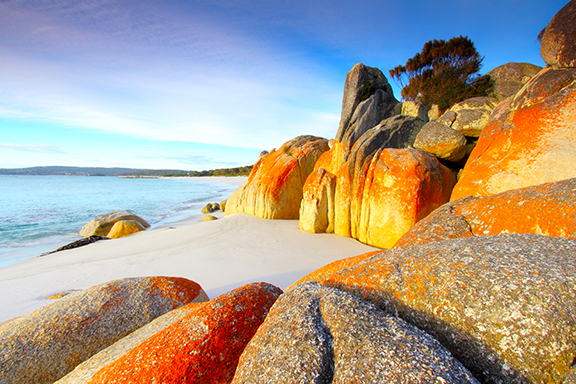 